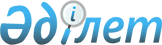 О льготном проезде на внутригородском общественном транспорте (кроме такси) учащихся очной формы обучения
					
			Утративший силу
			
			
		
					Решение XVI сессии IV созыва Карагандинского городского маслихата от 24 декабря 2008 года N 184. Зарегистрировано управлением юстиции города Караганды Карагандинской области 26 декабря 2008 года N 8-1-85. Утратило силу - решением Карагандинского городского маслихата от 23 декабря 2009 года N 301      Сноска. Утратило силу решением Карагандинского городского маслихата от 23.12.2009 N 301.

      В соответствии с подпунктом 2 пункта 1 статьи 6 Закона Республики Казахстан "Об образовании" от 27 июля 2007 года, подпунктом 4 статьи 6 Закона Республики Казахстан "О государственной молодежной политике в Республике Казахстан" от 7 июля 2004 года Карагандинский городской маслихат РЕШИЛ:



      1. Установить на 2009 год льготный проезд на внутригородском общественном транспорте (кроме такси) следующим категориям учащихся города Караганды:

      1) учащимся общеобразовательных учебных заведений города Караганды с первого по восьмой классы включительно – бесплатный проезд, (за исключением летнего периода с 1 июня по 31 августа 2009 года);

      2) учащимся общеобразовательных учебных заведений, профессиональных школ и лицеев с девятого по одиннадцатый классы, учащимся колледжей (на базе девятых классов с первого по второй курсы), с приобретением ученического проездного билета стоимостью 400 тенге, либо с оплатой 50% существующего тарифа, (за исключением летнего периода с 1 июня по 31 августа 2009 года);

      3) лицам, обучающимся в профессиональных школах и лицеях, колледжах (на базе одиннадцати классов) и в высших учебных заведениях очной формы обучения всех форм собственности, с приобретением проездного билета стоимостью 1300 тенге, либо с оплатой 50% существующего тарифа, (за исключением летнего периода с 1 июня по 31 августа 2009 года).

      Сноска. Пункт 1 с изменениями, внесенными решением Карагандинского городского маслихата от 29.04.2009 N 215 (порядок введения в действие см. в пункте 3).



      2. Сохранить на летний период 2009 года (с 1 июня по 31 августа) льготы на проезд на внутригородском общественном транспорте (кроме такси) следующим категориям обучающихся общеобразовательных учебных заведений, профессиональных школ и лицеев, колледжей, высших учебных заведений очной формы обучения города Караганды всех форм собственности:

      1) детям-сиротам;

      2) детям, оставшимся без попечения родителей;

      3) детям с ограниченными возможностями в развитии;

      4) детям-инвалидам и инвалидам с детства;

      5) детям из многодетных семей;

      6) детям по утере одного из родителей;

      7) детям матерей-одиночек.



      3. Обеспечить выделение средств из бюджета города Караганды на 2009 год в сумме 459 172 тысяч тенге по программе 6.02.464.008 "Социальная поддержка обучающихся и воспитанников организаций образования очной формы обучения", подпрограмме 100 "Льготный проезд на общественном транспорте (кроме такси) по решению местных представительных органов", специфике 311 "Субсидии крестьянским (фермерским) хозяйствам и юридическим лицам".



      4. Признать утратившим силу решение N 50 от 21 декабря 2007 года IV cессии Карагандинского городского маслихата IV созыва "О льготном проезде на внутригородском общественном транспорте (кроме такси) учащихся очной формы обучения" (зарегистрировано в Реестре государственной регистрации нормативных правовых актов за N 8-1-67, опубликовано в газете "Взгляд на события" от 25 января 2008 года N 008 (337).



      5. Контроль за исполнением данного решения возложить на постоянную комиссию по вопросам труда, социальной сферы и социальной защиты населения (председатель Аймагамбетов Асхат Канатович).



      6. Данное решение вводится в действие с 1 января 2009 года.      Председатель очередной

      XVI сессии Карагандинского

      городского маслихата IV созыва             В. Долинский      Секретарь Карагандинского

      городского маслихата                       К. Бексултанов      Согласовано:      Начальник

      государственного учреждения

      "Отдел образования города Караганды"       Ж. Жилбаев
					© 2012. РГП на ПХВ «Институт законодательства и правовой информации Республики Казахстан» Министерства юстиции Республики Казахстан
				